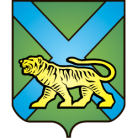 ТЕРРИТОРИАЛЬНАЯ ИЗБИРАТЕЛЬНАЯ КОМИССИЯ
ГОРОДА УССУРИЙСКАРЕШЕНИЕг. Уссурийск
О назначении Е. В. Павловойчленом участковой избирательной комиссиис правом решающего голосаизбирательного участка № 2845На основании решения территориальной избирательной комиссии города Уссурийска от 28 апреля 2017 года № 50/304 «Об освобождении         А.А. Бурчук от должности заместителя председателя и сложении полномочий члена участковой избирательной комиссии с правом решающего голоса  избирательного участка № 2845»,  в соответствии с частью 7 статьи 28 Федерального закона «Об основных гарантиях избирательных прав и права на участие в референдуме граждан Российской Федерации», частью 8 статьи 31 Избирательного кодекса Приморского края,  решением Избирательной комиссии Приморского края от 15 мая   2013 года № 860/138 «О кандидатурах,  зачисленных в резерв составов участковых комиссий Приморского края избирательных участков  с № 2801 по № 2869,  с № 3801 по № 3831»    территориальная избирательная комиссия города УссурийскаРЕШИЛА:1. Назначить членом участковой избирательной комиссии с правом решающего голоса избирательного участка № 2845 Павлову Елену Викторовну, 27.09.1972 года рождения, образование высшее, учителя МБОУ «Средняя общеобразовательная школа № 131», кандидатура предложена Уссурийской женской общественной Организацией «ЖЕНЩИНЫ УССУРИЙСКА».2. Направить настоящее решение в участковую избирательную комиссию избирательного участка № 2845 для сведения и ознакомления Павловой Е.В.Выдать члену участковой избирательной комиссии с правом решающего голоса избирательного участка № 2845 Павловой Е.В.  удостоверение установленного образца.Разместить настоящее решение на официальном сайте администрации Уссурийского городского округа в разделе «Территориальная избирательная комиссия города Уссурийска» в информационно-телекоммуникационной сети «Интернет».Председатель комиссии	                                 	             О.М. МихайловаСекретарь комиссии					                            С.В. Хамайко26 февраля 2018 года                         № 67/555